 Электронные образовательные ресурсы, к которым обеспечивается доступ обучающихся 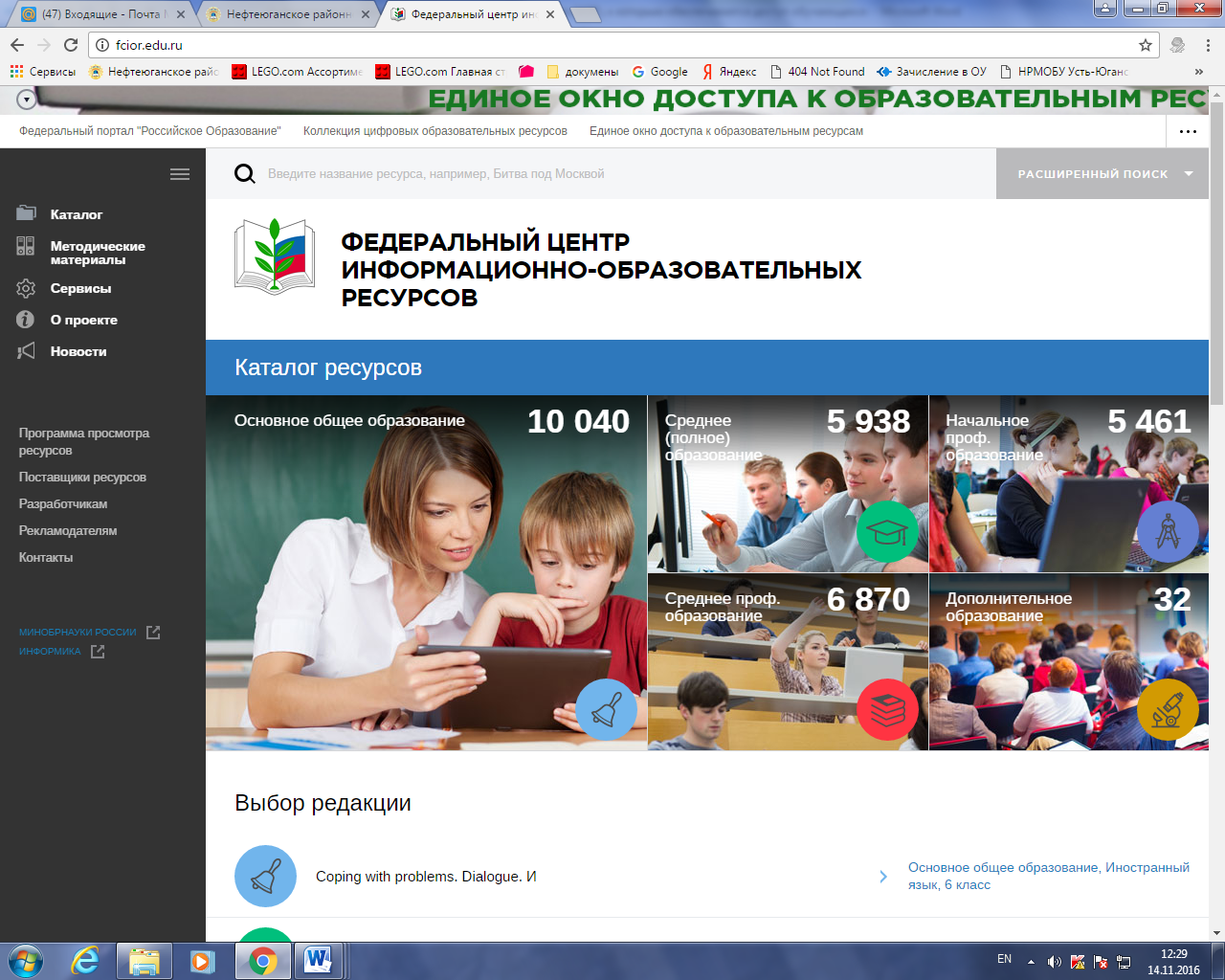 http://fcior.edu.ru/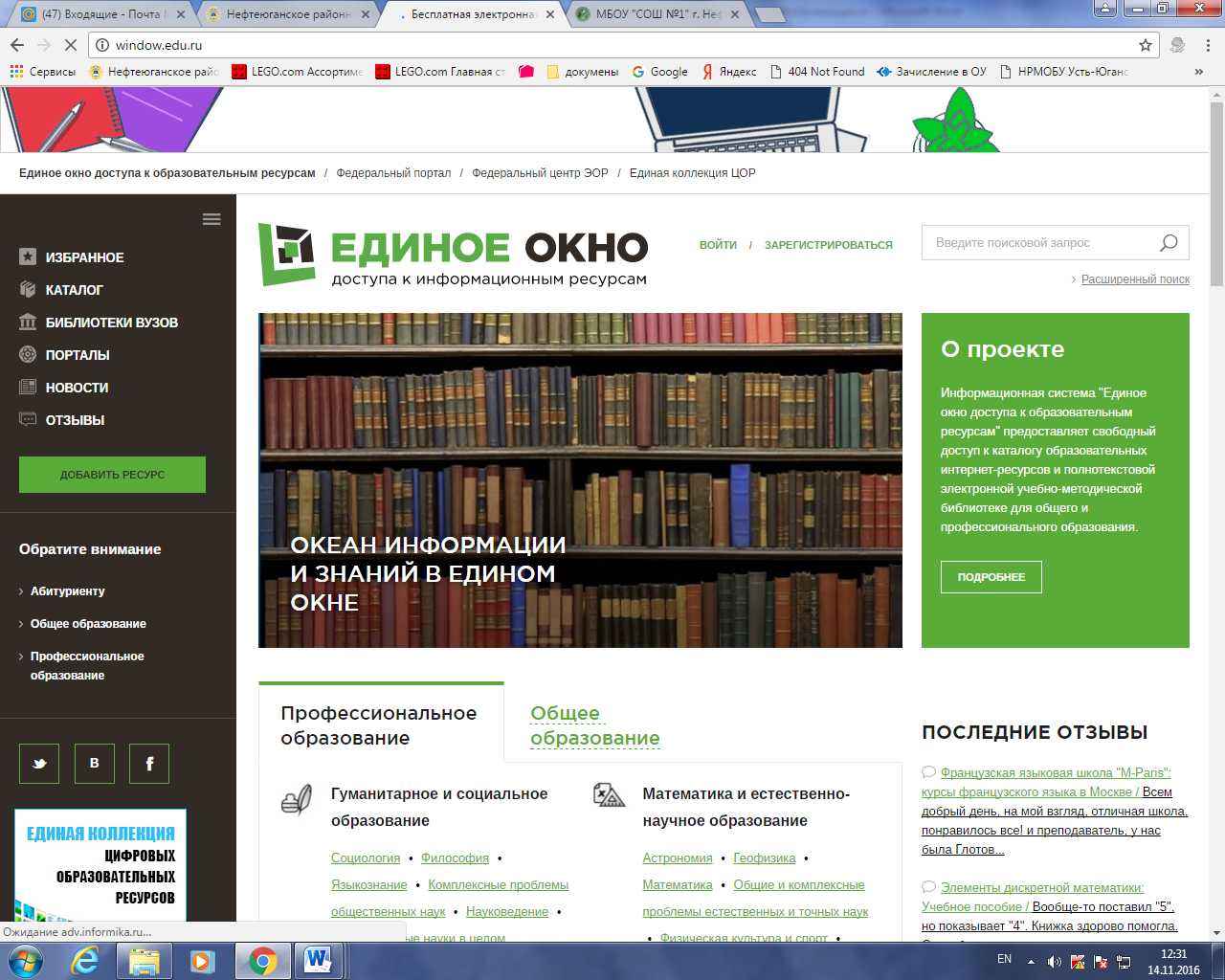 http://window.edu.ru/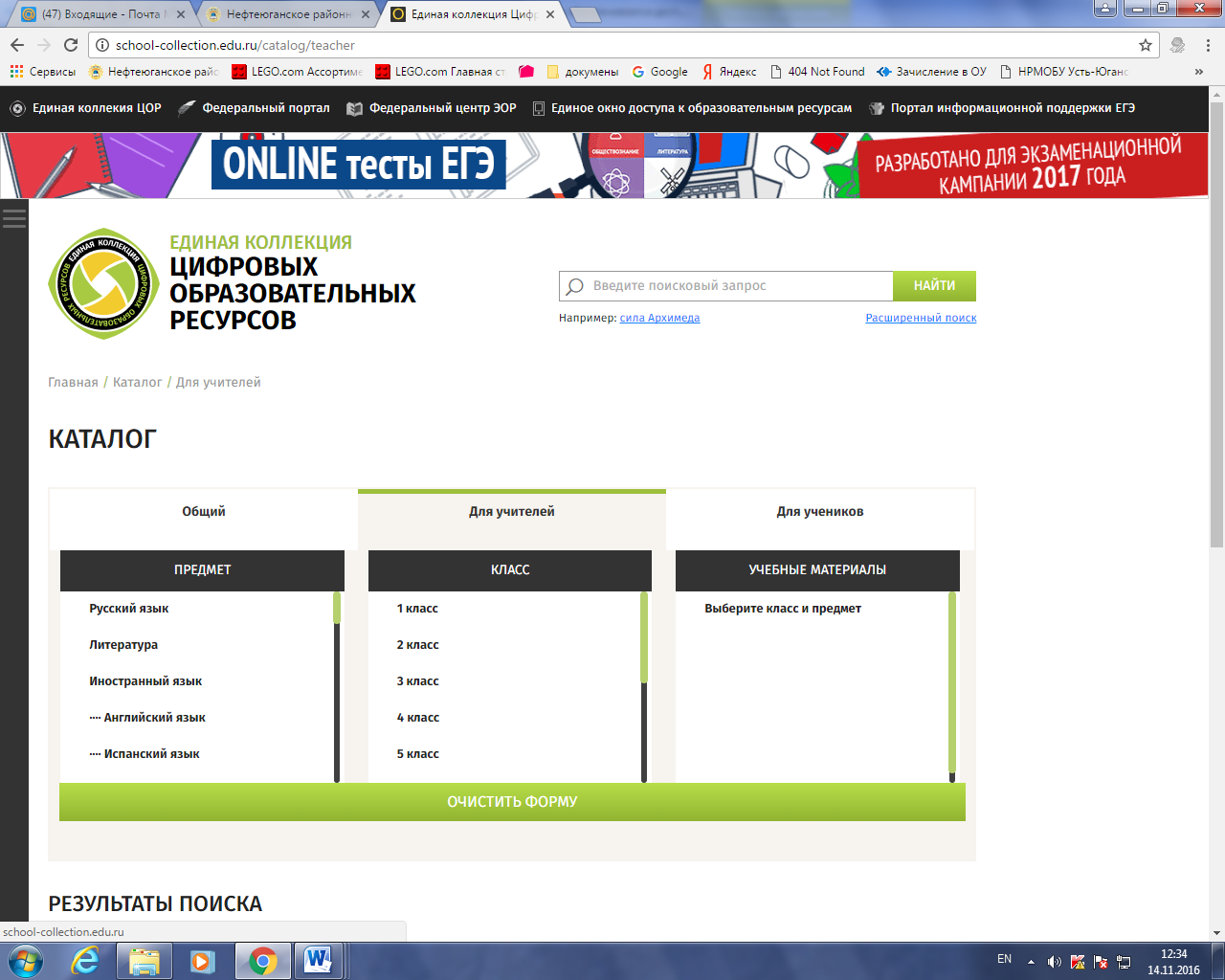 http://school-collection.edu.ru/ПрограммаНаименованиеХарактеристикиКол-воНачального общего образованияМатематика 1 класс. Электронное приложение к учебнику М.И.МороCD –дискОАО Издательство «Просвещение»14Начального общего образованияМатематика 2 класс. Электронное приложение к учебнику М.И.МороCD –дискОАО Издательство «Просвещение»14Начального общего образованияМатематика 3 класс. Электронное приложение к учебнику М.И.МороCD –дискОАО Издательство «Просвещение»14Начального общего образованияМатематика 4 класс. Электронное приложение к учебнику М.И.МороCD –дискОАО Издательство «Просвещение»14Начального общего образованияОкружающий мир 2 класс. Электронное приложение к учебнику А.А.ПлешаковаCD –дискОАО Издательство «Просвещение»14Начального общего образованияОкружающий мир 4 класс. Электронное приложение к учебнику А.А.ПлешаковаCD –дискОАО Издательство «Просвещение»14Начального общего образованияЛитературное чтение 4 класс. Аудиоприложение к учебнику Л.Ф.КлимановойCD –дискОАО Издательство «Просвещение»14Начального общего образованияОсновы духовно-нравственной культуры народов России. Основы религиозных культур и светской этики. Электронное приложение к учебнику.CD –дискОАО Издательство «Просвещение»14Начального общего образованияФизкультура. 1-4 класс. Информационно-методическое пособие.DVD–дискООО «Премьер-Учфильм»1Начального общего образованияШахматное образование. Специализированный программный комплексCD –дискООО «Дайв»2Начального общего образованияШахматная школа.CD –диск«Новый диск»2Начального общего образованияСюньков В.Я. Безопасность на улицах и дорогах. Учебно-методическое пособие.CD –дискООО «Студия «Премьер-Учфильм»3Начального общего образованияДети. Дорога. Безопасность. CD –дискИздательский дом «Третий Рим»12Начального общего образованияПравила дорожного движения для школьников. Электронное учебное пособие.CD –диск«Новый диск»1Начального общего образованияИзобразительное искусство. 1 класс. Электронное учебное изданиеCD –дискОАО Издательство «Дрофа»6Начального общего образованияИзобразительное искусство. 2 класс. Электронное учебное изданиеCD –дискОАО Издательство «Дрофа»6Основного общего образованияИнтерактивная математика. Учебное электронное пособие. 5-9 класс.CD –дискОАО Издательство «Дрофа»1Основного общего образованияФраза. Обучающая программа-тренажер по русскому языку.CD –диск «Новый диск»1Основного общего образованияАтлас Древнего мира. От каменного века до падения Рима.CD –диск «Новый диск»1Основного общего образованияИстория 5 класс. Мультимедийное учебное пособиеCD –дискОАО Издательство «Просвещение»1Основного общего образованияВсеобщая история. Учебное электронное издание.  История Древнего мира. 5 класс.CD –дискООО «Кордис Медиа»1Основного общего образованияВсеобщая история. Учебное электронное издание.  История средних веков. 6 класс.CD –дискООО «Кордис Медиа»1Основного общего образованияВсеобщая история. Учебное электронное издание.  История нового времени. 7 класс.CD –дискООО «Кордис Медиа»1Основного общего образованияВсеобщая история. Учебное электронное издание.  История нового времени. 8 класс.CD –дискООО «Кордис Медиа»1Основного общего образованияОбществознание 6 класс. Электронное приложение к учебнику под ред. Л.Н.Боголюбова, Л.Ф.Ивановой.CD –дискОАО Издательство «Просвещение»14Основного общего образованияОбществознание 7 класс. Электронное приложение к учебнику под ред. Л.Н.Боголюбова, Л.Ф.Ивановой.CD –дискОАО Издательство «Просвещение»14Основного общего образованияОбществознание 8-11 класс. Учебное электронное издание.CD –дискООО «Марис»1Основного общего образованияГеография. 6-10 класс. Электронное наглядное пособиеCD –дискГУ РЦ ЭМТО1Основного общего образованияГеография 8 класс. Электронное приложение к учебнику А.И.Алексеева, В.В.Николиной, Е.К.Липкиной «Полярная звезда»CD –дискОАО Издательство «Просвещение»14Основного общего образованияРастительность России. Интерактивное наглядное пособиеCD –дискОАО Издательство «Дрофа»1Основного общего образованияПочвенная карта России. Интерактивное наглядное пособиеCD –дискОАО Издательство «Дрофа»1Основного общего образованияЗемельные ресурсы России. Интерактивное наглядное пособиеCD –дискОАО Издательство «Дрофа»1Основного общего образованияБиология 5-9 класс. Электронное наглядное пособиеCD –диск«Кирилл и Мефодий»2Основного общего образованияХимия 9 класс. Мультимедийное приложение к учебнику О.С.ГабриелянаCD –дискОАО Издательство «Дрофа»8Основного общего образованияХимия. 8-11 класс. Виртуальная лаборатория. Учебное электронное пособие.CD –дискООО «МарГТУ»1Основного общего образованияВиртуальная химическая лаборатория. 8 класс.CD –диск «Новый диск»1Основного общего образованияВиртуальная химическая лаборатория. 9 класс.CD –диск «Новый диск»1Основного общего образованияХимия. 8-11 класс. Электронное наглядное пособиеCD –дискГУ РЦ ЭМТО1Основного общего образованияФизика. 7-11 классы. Электронное наглядное пособие.CD –дискОАО Издательство «Дрофа»1Основного общего образованияФизика. Практикум.7-11 классы. Учебное электронное пособие.CD –диск«Физикон»1Основного общего образованияПолный интерактивный курс физики. 7-11 класс.CD –диск«Физикон»1Основного общего образованияФизкультура. 5-9 класс. Информационно-методическое пособие.DVD–дискООО «Премьер-Учфильм»1Основного общего образованияОБЖ. 5-11 класс. Электронное наглядное пособие. CD –дискГУ РЦ ЭМТО1Основного общего образованияТехнология. Технический труд. 5 класс. Электронное сопровождение к УМК Е.С.ГлозманCD –дискООО «ИМЦ Арсенал образования»1Основного общего образованияТехнология. Технический труд. 6 класс. Электронное сопровождение к УМК Е.С.ГлозманCD –дискООО «ИМЦ Арсенал образования»1Основного общего образованияТехнология. Технический труд. 7 класс. Электронное сопровождение к УМК Е.С.ГлозманCD –дискООО «ИМЦ Арсенал образования»1Среднего общего образованияХХ век глазами российских поэтов.DVD–дискООО «НПО «Медиаресурсы для образования и просвещения»20Среднего общего образованияФизика 10 класс. Электронное приложение к учебнику Г.Я мякишева, Б.Б.Буховцева, Н.Н.Сотского.CD –дискОАО Издательство «Просвещение»8Среднего общего образованияФизика 11 класс. Электронное приложение к учебнику Г.Я мякишева, Б.Б.Буховцева, В.М.ЧаругинаCD –дискОАО Издательство «Просвещение»8Среднего общего образованияЭкология. Учебное пособие. 10-11 классCD –диск ОАО Издательство «Дрофа»1Среднего общего образованияЭкономическая и социальная география мира. Учебное электронное издание. 10 класс.CD –дискГУ РЦ ЭМТО1Среднего общего образованияФизкультура. 10-11 класс. Информационно-методическое пособие.DVD–дискООО «Премьер-Учфильм»1Среднего общего образованияМарьин В. Экономическая и финансовая история России. Французский тренд.DVD–дискТелекомпания «Эфир»1Среднего общего образованияМарьин В. Экономическая и финансовая история России. Государственный финансовый контроль.DVD–дискТелекомпания «Эфир»2Среднего общего образованияМарьин В. Экономическая и финансовая история России. Ипотека. Точка отсчета.DVD–дискТелекомпания «Эфир»1Среднего общего образованияЭкономика и право. 9-11 класс. Учебное пособиеCD –дискОАО Издательство «Дрофа»1Среднего общего образованияИстория России. ХХ век. В трех частях.CD –диск  «КЛИО СОФТ»1Среднего общего образованияМировая художественная культура. Электронное наглядное пособие. 10-11 классы.CD –дискЗАО «ИНФОСТУДИЯ ЭКОН»1Среднего общего образованияИстория искусства. Электронное учебное пособие. 10-11 классы.CD –диск«Кирилл и Мефодий»2